Коммерческое предложение по оказанию услуг на предоставление ИВ и ВТ вагонов под погрузку в рамках опционной схемы работы со станций Дальневосточной железной дороги на период с 01 февраля 2022 г по 28 февраля 2022г (дополнение к коммерческому предложению на февраль 2022г)Данное предложение распространяется для Клиентов, заключивших с АО «Рефсервис» соглашение об оказании услуг по суточной ставке с Дальневосточной железной дороги. Условия оказания услуг оговариваются в указанном соглашении. В целях оказания мер по поддержке грузоотправителей, АО «Рефсервис» вводит на период с 01 февраля по 28 февраля 2022 г. следующие коэффициенты скидок к ценовым условиям на погрузку рыбы мороженной в ИВ и ВТ вагонах в указанный период в зависимости от погруженного объема назначением груженных вагонов на станции ЗСБ.,СВР.,ЮУР., КБШ., ГОР., ПРВ., ЮВС.,СКВ., ОКТ., СЕВ., МСК ж.д. :С уважением,Коллектив АО «Рефсервис»E-mail: sales@refservice.ru Tел.: (499) 262-99-88 (доб. 11162, 11046, 11096)
www.refservice.ru 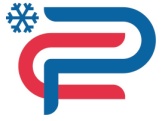 АКЦИОНЕРНОЕ ОБЩЕСТВО «РЕФСЕРВИС»ул. Нижняя Красносельская, дом  40/12, корп. 20, Москва, 105066, www.refservice.ru, тел.: (499) 262-99-88ИНН/ОГРН 7708590286 / 1067746290435, sales@refservice.ruКол-во погруженных вагонов по опциону на ЗСБ, СВР, ЮУР, КБШ, ГОР, ПРВ, ЮВС, СКВ, ОКТ, СЕВ, МСК 6-1516-2526-3536-4546-5556-6566-7576-8586-9596 и болеекоэффициент скидки 0,950,900,850,800,750,700,650,600,550,53